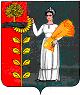 РОССИЙСКАЯ ФЕДЕРАЦИЯСОВЕТ ДЕПУТАТОВ СЕЛЬСКОГО ПОСЕЛЕНИЯ ХВОРОСТЯНСКИЙ СЕЛЬСОВЕТДобринского муниципального района Липецкой области55-сессия V созываР Е Ш Е Н И Е16.11.2018                          ж.д.ст.Хворостянка                        № 169-рсО признании утратившими силу Рассмотрев законодательную инициативу Совета депутатов сельского поселения Хворостянский сельсовет о признании утратившим силу решения Совета депутатов сельского поселения Хворостянский сельсовет, в целях приведения в соответствие с действующим законодательством нормативной правовой базы Совета депутатов сельского поселения Хворостянский сельсовет, принимая протест Прокуратуры Добринского района № 19-981в-2018 от 17.10.2018г., руководствуясь Уставом  сельского поселения Хворостянский сельсовет, Совет депутатов сельского поселения Хворостянский сельсовет Добринского муниципального района,РЕШИЛ:          1.Признать утратившими силу:1.1. решение Совета депутатов сельского поселения Хворостянский сельсовет  от 25.12.2017 № 119-рс «Об утверждении муниципальной программы «Формирование современной городской среды сельского поселения Хворостянский сельсовет Добринского муниципального района Липецкой области на 2018-2022 годы»;1.2. решение Совета депутатов сельского поселения Хворостянский сельсовет  от 06.08.2018 № 156-рс «О внесении изменений в  муниципальную программу «Формирование современной городской среды сельского поселения Хворостянский сельсовет Добринского муниципального района Липецкой области на 2018-2022 годы»; 2.Настоящее решение вступает в силу со дня его официального обнародования.Председатель Совета депутатовсельского поселенияХворостянский сельсовет                                                            В.Г.Курилов